Рабочая программа учебной дисциплины основной профессиональной образовательной программы высшего образования, рассмотрена и одобрена на заседании кафедры, протокол № 14 от 31.05.2021г.ОБЩИЕ СВЕДЕНИЯ Учебная дисциплина «Вокально-инструментальный дуэт» изучается в седьмом и восьмом семестрах.Курсовая работа – не предусмотрена.Форма промежуточной аттестации: Место учебной дисциплины в структуре ОПОПУчебная дисциплина «Вокально-инструментальный дуэт» относится к элективным дисциплинам блока «Элективные дисциплины 3» части программы, формируемой участниками образовательных отношений.Изучение дисциплины опирается на результаты освоения образовательной программы предыдущего уровня. Основой для освоения дисциплины являются результаты обучения по предшествующим дисциплинам и практикам:СпециальностьАнсамбльЦЕЛИ И ПЛАНИРУЕМЫЕ РЕЗУЛЬТАТЫ ОБУЧЕНИЯ ПО ДИСЦИПЛИНЕ (МОДУЛЮ)Целями изучения дисциплины «Вокально-инструментальный дуэт» являются:практическое применение результатов изучения стилей, жанров и особенностей интерпретации музыкальных произведений в жанрах вокально-инструментального исполнительства;формирование чёткого представления о сценическом выступлении, взаимодействии с солистами, выполнении технических и технологических задач инструментального исполнительства; формирование у обучающихся компетенций, установленной образовательной программой в соответствии с ФГОС ВО по данной дисциплине; формирование у обучающихся компетенций, установленной образовательной программой в соответствии с ФГОС ВО по данной дисциплине; Результатом обучения является овладение обучающимися знаниями, умениями, навыками и опытом деятельности, характеризующими процесс формирования компетенций и обеспечивающими достижение планируемых результатов освоения учебной дисциплины.Формируемые компетенции, индикаторы достижения компетенций, соотнесённые с планируемыми результатами обучения по дисциплине:СТРУКТУРА И СОДЕРЖАНИЕ УЧЕБНОЙ ДИСЦИПЛИНЫ/МОДУЛЯОбщая трудоёмкость учебной дисциплины по учебному плану составляет:Структура учебной дисциплины/модуля для обучающихся по видам занятий: (очная форма обучения)Структура учебной дисциплины/модуля для обучающихся по разделам и темам дисциплины: (очная форма обучения)Краткое содержание учебной дисциплиныОрганизация самостоятельной работы обучающихсяСамостоятельная работа студента – обязательная часть образовательного процесса, направленная на развитие готовности к профессиональному и личностному самообразованию, на проектирование дальнейшего образовательного маршрута и профессиональной карьеры.Самостоятельная работа обучающихся по дисциплине организована как совокупность аудиторных и внеаудиторных занятий и работ, обеспечивающих успешное освоение дисциплины. Аудиторная самостоятельная работа обучающихся по дисциплине выполняется на учебных занятиях под руководством преподавателя и по его заданию. Аудиторная самостоятельная работа обучающихся входит в общий объем времени, отведенного учебным планом на аудиторную работу, и регламентируется расписанием учебных занятий. Внеаудиторная самостоятельная работа обучающихся – планируемая учебная, научно-исследовательская, практическая работа обучающихся, выполняемая во внеаудиторное время по заданию и при методическом руководстве преподавателя, но без его непосредственного участия, расписанием учебных занятий не регламентируется.Внеаудиторная самостоятельная работа обучающихся включает в себя:подготовку к индивидуальным занятиям и экзаменам;изучение нотного материала;повышение технического потенциала через регулярное исполнение упражнений на инструменте;подготовку к текущей и промежуточной аттестации в течение семестра.Самостоятельная работа обучающихся с участием преподавателя в форме иной контактной работы предусматривает групповую работу с обучающимися и включает в себя проведение индивидуальных и групповых консультаций по отдельным темам/разделам дисциплины.Применение электронного обучения, дистанционных образовательных технологийПри реализации программы учебной дисциплины электронное обучение и дистанционные образовательные технологии не применяются.РЕЗУЛЬТАТЫ ОБУЧЕНИЯ ПО ДИСЦИПЛИНЕ, КРИТЕРИИ ОЦЕНКИ УРОВНЯ СФОРМИРОВАННОСТИ КОМПЕТЕНЦИЙ, СИСТЕМА И ШКАЛА ОЦЕНИВАНИЯСоотнесение планируемых результатов обучения с уровнями сформированности компетенции(й).ОЦЕНОЧНЫЕ СРЕДСТВА ДЛЯ ТЕКУЩЕГО КОНТРОЛЯ УСПЕВАЕМОСТИ И ПРОМЕЖУТОЧНОЙ АТТЕСТАЦИИ, ВКЛЮЧАЯ САМОСТОЯТЕЛЬНУЮ РАБОТУ ОБУЧАЮЩИХСЯПри проведении контроля самостоятельной работы обучающихся, текущего контроля и промежуточной аттестации по учебной дисциплине Вокально-инструментальный дуэт проверяется уровень сформированности у обучающихся компетенций и запланированных результатов обучения по дисциплине , указанных в разделе 2 настоящей программы.Формы текущего контроля успеваемости, примеры типовых заданий: Критерии, шкалы оценивания текущего контроля успеваемости:Промежуточная аттестация:Критерии, шкалы оценивания промежуточной аттестации учебной дисциплины/модуля:Система оценивания результатов текущего контроля и промежуточной аттестации.Оценка по дисциплине выставляется обучающемуся с учётом результатов текущей и промежуточной аттестации.ОБРАЗОВАТЕЛЬНЫЕ ТЕХНОЛОГИИРеализация программы предусматривает использование в процессе обучения следующих образовательных технологий:проектная деятельность;групповые дискуссии;анализ ситуаций и имитационных моделей;поиск и обработка информации с использованием сети Интернет;обучение в сотрудничестве (командная, групповая работа);ПРАКТИЧЕСКАЯ ПОДГОТОВКАПрактическая подготовка в рамках учебной дисциплины не реализуется. ОРГАНИЗАЦИЯ ОБРАЗОВАТЕЛЬНОГО ПРОЦЕССА ДЛЯ ЛИЦ С ОГРАНИЧЕННЫМИ ВОЗМОЖНОСТЯМИ ЗДОРОВЬЯПри обучении лиц с ограниченными возможностями здоровья и инвалидов используются подходы, способствующие созданию безбарьерной образовательной среды: технологии дифференциации и индивидуального обучения, применение соответствующих методик по работе с инвалидами, использование средств дистанционного общения, проведение дополнительных индивидуальных консультаций по изучаемым теоретическим вопросам и практическим занятиям, оказание помощи при подготовке к промежуточной аттестации.При необходимости рабочая программа дисциплины может быть адаптирована для обеспечения образовательного процесса лицам с ограниченными возможностями здоровья, в том числе для дистанционного обучения.Учебные и контрольно-измерительные материалы представляются в формах, доступных для изучения студентами с особыми образовательными потребностями с учетом нозологических групп инвалидов:Для подготовки к ответу на практическом занятии, студентам с ограниченными возможностями здоровья среднее время увеличивается по сравнению со средним временем подготовки обычного студента.Для студентов с инвалидностью или с ограниченными возможностями здоровья форма проведения текущей и промежуточной аттестации устанавливается с учетом индивидуальных психофизических особенностей (устно, письменно на бумаге, письменно на компьютере, в форме тестирования и т.п.). Промежуточная аттестация по дисциплине может проводиться в несколько этапов в форме рубежного контроля по завершению изучения отдельных тем дисциплины. При необходимости студенту предоставляется дополнительное время для подготовки ответа на зачете или экзамене.Для осуществления процедур текущего контроля успеваемости и промежуточной аттестации обучающихся создаются, при необходимости, фонды оценочных средств, адаптированные для лиц с ограниченными возможностями здоровья и позволяющие оценить достижение ими запланированных в основной образовательной программе результатов обучения и уровень сформированности всех компетенций, заявленных в образовательной программе.МАТЕРИАЛЬНО-ТЕХНИЧЕСКОЕ ОБЕСПЕЧЕНИЕ ДИСЦИПЛИНЫ Материально-техническое обеспечение дисциплины при обучении с использованием традиционных технологий обучения.УЧЕБНО-МЕТОДИЧЕСКОЕ И ИНФОРМАЦИОННОЕ ОБЕСПЕЧЕНИЕ УЧЕБНОЙ ДИСЦИПЛИНЫ/УЧЕБНОГО МОДУЛЯИНФОРМАЦИОННОЕ ОБЕСПЕЧЕНИЕ УЧЕБНОГО ПРОЦЕССАРесурсы электронной библиотеки, информационно-справочные системы и профессиональные базы данных:Перечень программного обеспечения Не применяетсяЛИСТ УЧЕТА ОБНОВЛЕНИЙ РАБОЧЕЙ ПРОГРАММЫ УЧЕБНОЙ ДИСЦИПЛИНЫ/МОДУЛЯВ рабочую программу учебной дисциплины/модуля внесены изменения/обновления и утверждены на заседании кафедры __________: Министерство науки и высшего образования Российской Федерации Министерство науки и высшего образования Российской Федерации Министерство науки и высшего образования Российской Федерации Министерство науки и высшего образования Российской Федерации Министерство науки и высшего образования Российской Федерации Министерство науки и высшего образования Российской ФедерацииФедеральное государственное бюджетное образовательное учреждениеФедеральное государственное бюджетное образовательное учреждениеФедеральное государственное бюджетное образовательное учреждениеФедеральное государственное бюджетное образовательное учреждениеФедеральное государственное бюджетное образовательное учреждениеФедеральное государственное бюджетное образовательное учреждениевысшего образованиявысшего образованиявысшего образованиявысшего образованиявысшего образованиявысшего образования«Российский государственный университет им. А.Н. Косыгина«Российский государственный университет им. А.Н. Косыгина«Российский государственный университет им. А.Н. Косыгина«Российский государственный университет им. А.Н. Косыгина«Российский государственный университет им. А.Н. Косыгина«Российский государственный университет им. А.Н. Косыгина(Технологии. Дизайн. Искусство)»(Технологии. Дизайн. Искусство)»(Технологии. Дизайн. Искусство)»(Технологии. Дизайн. Искусство)»(Технологии. Дизайн. Искусство)»(Технологии. Дизайн. Искусство)»Институт «Академия имени Маймонида»«Академия имени Маймонида»«Академия имени Маймонида»«Академия имени Маймонида»«Академия имени Маймонида»КафедраФортепианного исполнительства, концертмейстерского мастерства и камерной музыкиФортепианного исполнительства, концертмейстерского мастерства и камерной музыкиФортепианного исполнительства, концертмейстерского мастерства и камерной музыкиФортепианного исполнительства, концертмейстерского мастерства и камерной музыкиФортепианного исполнительства, концертмейстерского мастерства и камерной музыкиРАБОЧАЯ ПРОГРАММАУЧЕБНОЙ ДИСЦИПЛИНЫРАБОЧАЯ ПРОГРАММАУЧЕБНОЙ ДИСЦИПЛИНЫРАБОЧАЯ ПРОГРАММАУЧЕБНОЙ ДИСЦИПЛИНЫВокально-инструментальный дуэтВокально-инструментальный дуэтВокально-инструментальный дуэтУровень образования специалитетспециалитетСпециальность53.05.01Искусство концертного исполнительстваСпециализацияФортепианоФортепианоСрок освоения образовательной программы по очной форме обучения5 лет5 летФорма обученияочнаяочная,Разработчик рабочей программы учебной дисциплины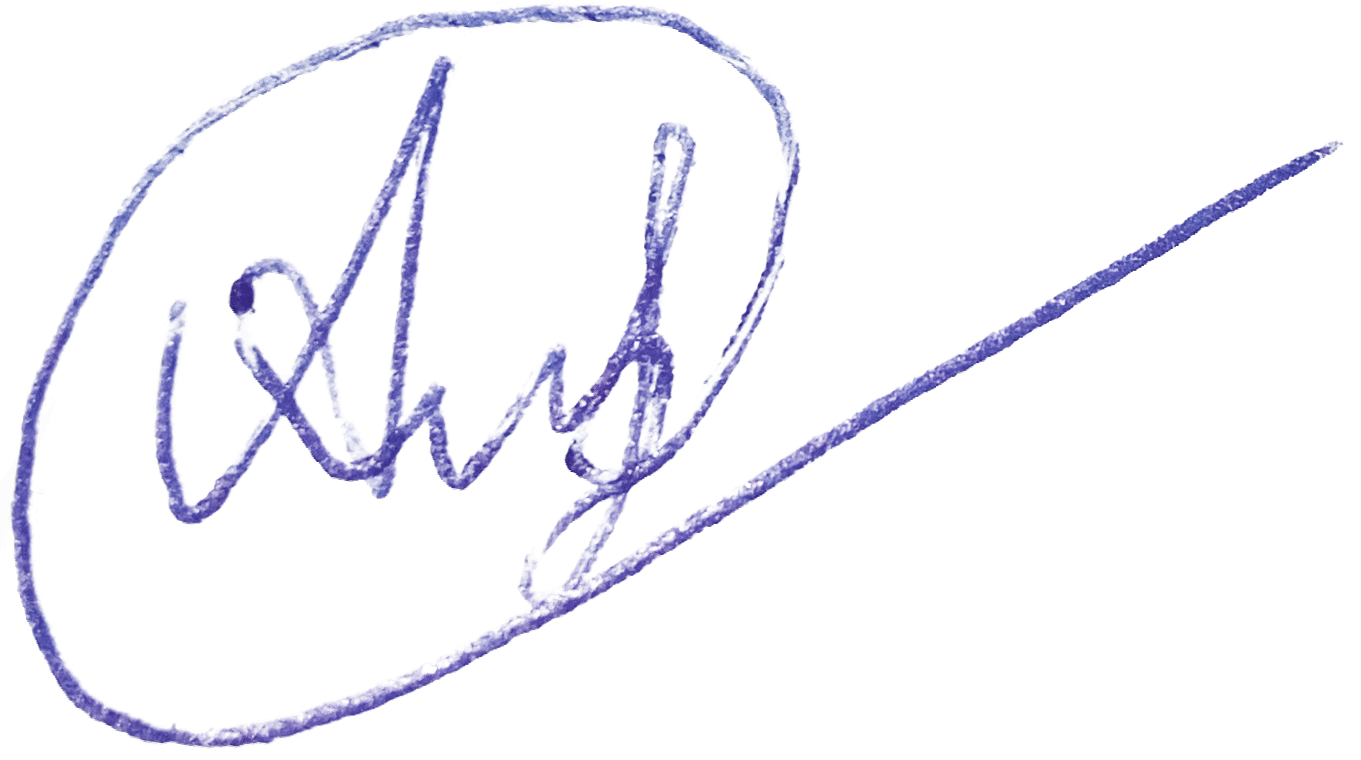 ,Разработчик рабочей программы учебной дисциплины,Разработчик рабочей программы учебной дисциплины,Разработчик рабочей программы учебной дисциплины,Разработчик рабочей программы учебной дисциплины,Разработчик рабочей программы учебной дисциплины,Разработчик рабочей программы учебной дисциплиныпреподаватель      А.И. Чекменев     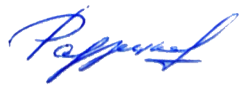       А.И. Чекменев     Заведующий кафедрой:Заведующий кафедрой:О.В. Радзецкая    О.В. Радзецкая    седьмой семестр- зачетвосьмой семестр- экзаменКод и наименование компетенцииКод и наименование индикаторадостижения компетенцииПланируемые результаты обучения по дисциплине ПК-3. Способен проводить репетиционную сольную, ансамблевую и (или) концертмейстерскую и (или) репетиционную оркестровую работуИД-ПК-3.1. Планирование самостоятельной репетиционной работы в контексте профессиональных компетенций и требованийпланирует самостоятельную репетиционную работу с учетом профессиональных требований, способствующих достижению высокого творческого результата;организует самостоятельную репетиционную работу в контексте целей и задач, стоящих перед исполнителями;анализирует репетиционный процесс в контексте профессиональных компетенций и требований.ПК-3. Способен проводить репетиционную сольную, ансамблевую и (или) концертмейстерскую и (или) репетиционную оркестровую работуИД-ПК-3.3. Представление и планирование репетиционной работы как профессиональной основы сольной, ансамблевой и концертмейстерской деятельностиосуществляет представление и планирование репетиционной работы для достижения высокого творческого результата;реализует плановые задачи репетиционной работы в сольной, ансамблевой и концертмейстерской деятельности;создает алгоритмы репетиционной работы и их дальнейшую реализацию для достижения творческих целей и задач.по очной форме обучения – 5з.е.180час.Структура и объем дисциплиныСтруктура и объем дисциплиныСтруктура и объем дисциплиныСтруктура и объем дисциплиныСтруктура и объем дисциплиныСтруктура и объем дисциплиныСтруктура и объем дисциплиныСтруктура и объем дисциплиныСтруктура и объем дисциплиныСтруктура и объем дисциплиныОбъем дисциплины по семестрамформа промежуточной аттестациивсего, часКонтактная аудиторная работа, часКонтактная аудиторная работа, часКонтактная аудиторная работа, часКонтактная аудиторная работа, часСамостоятельная работа обучающегося, часСамостоятельная работа обучающегося, часСамостоятельная работа обучающегося, часОбъем дисциплины по семестрамформа промежуточной аттестациивсего, часлекции, часпрактические занятия, часИндивидуальные занятия, часпрактическая подготовка, часкурсовая работа/курсовой проектсамостоятельная работа обучающегося, часпромежуточная аттестация, час1 семестрзачет7234382 семестрэкзамен108343836Всего:180687636Планируемые (контролируемые) результаты освоения: код(ы) формируемой(ых) компетенции(й) и индикаторов достижения компетенцийНаименование разделов, тем;форма(ы) промежуточной аттестацииВиды учебной работыВиды учебной работыВиды учебной работыВиды учебной работыСамостоятельная работа, часВиды и формы контрольных мероприятий, обеспечивающие по совокупности текущий контроль успеваемости;формы промежуточного контроля успеваемостиПланируемые (контролируемые) результаты освоения: код(ы) формируемой(ых) компетенции(й) и индикаторов достижения компетенцийНаименование разделов, тем;форма(ы) промежуточной аттестацииКонтактная работаКонтактная работаКонтактная работаКонтактная работаСамостоятельная работа, часВиды и формы контрольных мероприятий, обеспечивающие по совокупности текущий контроль успеваемости;формы промежуточного контроля успеваемостиПланируемые (контролируемые) результаты освоения: код(ы) формируемой(ых) компетенции(й) и индикаторов достижения компетенцийНаименование разделов, тем;форма(ы) промежуточной аттестацииЛекции, часПрактические занятия, часИндивидуальные занятияПрактическая подготовка, часСамостоятельная работа, часВиды и формы контрольных мероприятий, обеспечивающие по совокупности текущий контроль успеваемости;формы промежуточного контроля успеваемостиПервый семестрПервый семестрПервый семестрПервый семестрПервый семестрПервый семестрПервый семестрПК-3ИД-ПК-3.1ИД-ПК-3.3Раздел I. Подготовка к зачетухххх38ПК-3ИД-ПК-3.1ИД-ПК-3.3Тема 1.1Ознакомление с особенностями работы концертмейстера в вокально-фортепианном дуэте4Форма текущего контроля к Разделу I: прослушиваниеПК-3ИД-ПК-3.1ИД-ПК-3.3Тема 1.2Совместная работа с партнерами (вокалистами) над вокально-инструментальным репертуаром30Форма текущего контроля к Разделу I: прослушиваниеПК-3ИД-ПК-3.1ИД-ПК-3.3Зачет хххххФорма промежуточного контроля: прослушивание программыПК-3ИД-ПК-3.1ИД-ПК-3.3ИТОГО за седьмой семестр3438Второй семестрВторой семестрВторой семестрВторой семестрВторой семестрВторой семестрВторой семестрПК-3ИД-ПК-3.1ИД-ПК-3.3Раздел II. Подготовка к зачетухххх38 Форма текущего контроля к Разделу II: прослушиваниеПК-3ИД-ПК-3.1ИД-ПК-3.3Тема 2.1Ознакомление с нотным текстом4 Форма текущего контроля к Разделу II: прослушиваниеПК-3ИД-ПК-3.1ИД-ПК-3.3Тема 2.2Совместная работа с партнерами (вокалистами) над вокально-инструментальным репертуаром30 Форма текущего контроля к Разделу II: прослушиваниеЭкзаменхххх36Форма промежуточного контроля: прослушивание программыИТОГО за восьмой семестр3474Итого за весь период68112№ ппНаименование раздела и темы дисциплиныСодержание раздела (темы)Раздел IПодготовка к зачетуПодготовка к зачетуТема 1.1Ознакомление с особенностями работы концертмейстера в вокально-фортепианном дуэтеРазбор вокально-инструментального музыкального произведения, прочитывание нотного текста с учётом стилистических, динамических, артикуляционных и темповых обозначений. Прослушивание записей исполняемого сочинения.Тема 1.2Совместная работа с партнерами (вокалистами) над вокально-инструментальным репертуаромРегулярная репетиционная работа ансамблистов (самостоятельно и с педагогом), выучивание нотного текста вокально-инструментального  произведения, точное воспроизведение стилистических, динамических, штриховых, артикуляционных и метроритмических особенностей и обозначений. Прослушивание собственных репетиционных и концертных записей. Создание и воплощение художественного образа произведения.Раздел IIПодготовка к зачётуПодготовка к зачётуТема 2.1Ознакомление с нотным текстомРазбор вокально-инструментального музыкального произведения, прочитывание нотного текста с учётом стилистических, динамических, артикуляционных и темповых обозначений. Прослушивание записей исполняемого сочинения.Тема 2.2Совместная работа с партнерами (вокалистами) над вокально-инструментальным репертуаромРегулярная репетиционная работа ансамблистов (самостоятельно и с педагогом), выучивание нотного текста вокально-инструментального  произведения, точное воспроизведение стилистических, динамических, штриховых, артикуляционных и метроритмических особенностей и обозначений. Прослушивание собственных репетиционных и концертных записей. Создание и воплощение художественного образа произведения.Уровни сформированности компетенцииОценка в пятибалльной системепо результатам текущей и промежуточной аттестацииПоказатели уровня сформированности Показатели уровня сформированности Показатели уровня сформированности Уровни сформированности компетенцииОценка в пятибалльной системепо результатам текущей и промежуточной аттестацииуниверсальной(-ых) компетенции(-й)общепрофессиональной(-ых) компетенцийпрофессиональной(-ых)компетенции(-й)Уровни сформированности компетенцииОценка в пятибалльной системепо результатам текущей и промежуточной аттестацииПК-3ИД-ПК-3.1ИД-ПК-3.3высокийотличноОбучающийся:отлично планирует самостоятельную репетиционную работу с учетом профессиональных требований, способствующих достижению высокого творческого результата;отлично организует самостоятельную репетиционную работу в контексте целей и задач, стоящих перед исполнителями;отлично анализирует репетиционный процесс в контексте профессиональных компетенций и требований.отлично осуществляет представление и планирование репетиционной работы для достижения высокого творческого результата;полностью реализует плановые задачи репетиционной работы в сольной, ансамблевой и концертмейстерской деятельности;создает отличные алгоритмы репетиционной работы и их дальнейшую реализацию для достижения творческих целей и задач.повышенныйхорошоОбучающийся:грамотно планирует самостоятельную репетиционную работу с учетом профессиональных требований, способствующих достижению высокого творческого результата;хорошо организует самостоятельную репетиционную работу в контексте целей и задач, стоящих перед исполнителями;хорошо анализирует репетиционный процесс в контексте профессиональных компетенций и требований.грамотно осуществляет представление и планирование репетиционной работы для достижения высокого творческого результата;хорошо реализует плановые задачи репетиционной работы в сольной, ансамблевой и концертмейстерской деятельности;создает хорошие алгоритмы репетиционной работы и их дальнейшую реализацию для достижения творческих целей и задач.базовыйудовлетворительноОбучающийся:удовлетворительно планирует самостоятельную репетиционную работу с учетом профессиональных требований, способствующих достижению высокого творческого результата;приемлемо организует самостоятельную репетиционную работу в контексте целей и задач, стоящих перед исполнителями;удовлетворительно анализирует репетиционный процесс в контексте профессиональных компетенций и требований.удовлетворительно осуществляет представление и планирование репетиционной работы для достижения высокого творческого результата;удовлетворительно реализует плановые задачи репетиционной работы в сольной, ансамблевой и концертмейстерской деятельности;создает базовые алгоритмы репетиционной работы и их дальнейшую реализацию для достижения творческих целей и задач.низкийнеудовлетворительноОбучающийся:не интерпретирует музыкальный материал, частично понимая все виды нотной графики, с трудом справляется с решением задач профессиональной направленности любого уровня сложности, демонстрирует незнание различных стилей и эпох в исполнительстве;показывает слабый результат самостоятельной работы с музыкальным нотным текстом, демонстрируя неточное стилистическое понимание музыкального произведения;демонстрирует плохое исполнительство и владение всеми штриховыми, артикуляционными, динамическими приёмами и техниками, необходимыми для концертного исполнения музыкального произведения;формирует слабую индивидуальную художественную интерпретацию музыкального произведения без опоры на нотный текст, постигаемый внутренним слухом или вовсе не формирует;фрагментарно анализирует образцы музыки различных стилей и эпох через восприятие внутренним слухом и практически не воплощает это по средствам звукового результата. не демонстрирует достаточную профессиональную оснащенность для создания художественной интерпретации музыкального произведения в жанрово-стилистическом и историческом контекстахне достаточно точно планирует репетиционный процесс для достижения необходимого профессионального уровня исполненияОбучающийся:не интерпретирует музыкальный материал, частично понимая все виды нотной графики, с трудом справляется с решением задач профессиональной направленности любого уровня сложности, демонстрирует незнание различных стилей и эпох в исполнительстве;показывает слабый результат самостоятельной работы с музыкальным нотным текстом, демонстрируя неточное стилистическое понимание музыкального произведения;демонстрирует плохое исполнительство и владение всеми штриховыми, артикуляционными, динамическими приёмами и техниками, необходимыми для концертного исполнения музыкального произведения;формирует слабую индивидуальную художественную интерпретацию музыкального произведения без опоры на нотный текст, постигаемый внутренним слухом или вовсе не формирует;фрагментарно анализирует образцы музыки различных стилей и эпох через восприятие внутренним слухом и практически не воплощает это по средствам звукового результата. не демонстрирует достаточную профессиональную оснащенность для создания художественной интерпретации музыкального произведения в жанрово-стилистическом и историческом контекстахне достаточно точно планирует репетиционный процесс для достижения необходимого профессионального уровня исполненияОбучающийся:не интерпретирует музыкальный материал, частично понимая все виды нотной графики, с трудом справляется с решением задач профессиональной направленности любого уровня сложности, демонстрирует незнание различных стилей и эпох в исполнительстве;показывает слабый результат самостоятельной работы с музыкальным нотным текстом, демонстрируя неточное стилистическое понимание музыкального произведения;демонстрирует плохое исполнительство и владение всеми штриховыми, артикуляционными, динамическими приёмами и техниками, необходимыми для концертного исполнения музыкального произведения;формирует слабую индивидуальную художественную интерпретацию музыкального произведения без опоры на нотный текст, постигаемый внутренним слухом или вовсе не формирует;фрагментарно анализирует образцы музыки различных стилей и эпох через восприятие внутренним слухом и практически не воплощает это по средствам звукового результата. не демонстрирует достаточную профессиональную оснащенность для создания художественной интерпретации музыкального произведения в жанрово-стилистическом и историческом контекстахне достаточно точно планирует репетиционный процесс для достижения необходимого профессионального уровня исполнения№ ппФормы текущего контроляПримеры типовых заданийПрослушиваниеПримерный репертуарный список:Перселл - Ария Дидоны из оперы «Дидона и Эней»Векерлен - пасторали «Нанетта» и «Лизетта», «Приди, поскорее, весна»Каччини - Ария «Любовь, чего ты ждешь»Гендель - Ария «Помни, любимый друг»                 Ария из оперы «Флоридант» - «Мысль твоя»Глюк- Ариэтта Амура из оперы «Орфей»Ария из оперы «Парис и Елена» - «Скоро настанут вновь»Моцарт - «Маленькая пряха», «К цитре», «Фиалка», «О цитра, ты моя»Бетховен - «Майская песнь», «Нежная любовь», «Новая любовь, новая жизнь» Шуберт. Вокальные циклы  «Прекрасная мельничиха», «Зимний путь»Мендельсон -  12 песен, ор.8Брамс- «Цыганские песни»Варламов - «Горные вершины», «Красный сарафан», «Метелица»Гурилев - «Внутренняя музыка», «После битвы», «Грусть девушки»Глинка- Вокальный цикл  «Прощание с Петербургом»Даргомыжский - «Чаруй меня, чаруй», «В разлуке», «Расстались гордо мы», «Привет»Шуман -  «Два гренадера», «Встреча в лесу», «Серенада»       Римский-Корсаков - «Тайна» «Нимфа», «В царство розы и вина» Чайковский - «Скажи, о чем в тени ветвей», «Уноси мое сердце», «Отчего»Рахманинов -  «Островок», «Сирень», «Ночь печальна»Прокофьев - Пять стихотворений А.Ахматовой для голоса с фортепианоШостакович - «Испанские песни»Свиридов - «Невеста», «Петербургская песенка», «Утро в Москве»Наименование оценочного средства (контрольно-оценочного мероприятия)Критерии оцениванияШкалы оцениванияШкалы оцениванияНаименование оценочного средства (контрольно-оценочного мероприятия)Критерии оценивания100-балльная системаПятибалльная системаПрослушиваниеОбучающийся исполнил вокально-инструментальное произведение с верным нотным текстом. В исполнении был верно передан художественный образ сочинения, с учетом стилевого и исторического контекста. Обучающийся корректно организовал свою репетиционную работу и успешно выступил в ансамбле.5ПрослушиваниеОбучающийся исполнил вокально-инструментальное произведение с незначительными искажениями нотного текста. В исполнении был в целом передан художественный образ сочинения, с учетом стилевого и исторического контекста с небольшими недочетами. Обучающийся успешно организовал свою репетиционную работу и хорошо выступил в ансамбле.4ПрослушиваниеОбучающийся исполнил вокально-инструментальное произведение со значительными искажениями нотного текста. В исполнении был в целом передан художественный образ сочинения, с учетом стилевого и исторического контекста с существенными недочетами. Обучающийся испытывал трудности с организацией репетиционной работы.3ПрослушиваниеОбучающийся исполнил вокально-инструментальное произведение с многочисленными ошибками нотного текста. Художественный образ сочинения не был сформирован, либо интерпретирован неверно. Обучающийся испытывал непреодолимые трудности с организацией репетиционной работы.2Форма промежуточной аттестацииТиповые контрольные задания и иные материалыдля проведения промежуточной аттестации:Зачет: Прослушивание программыПрограмма 1: Бах И.С. Две пьесы из «Искусства фуги» IIПрограмма 2: Большой дуэт (Соната) До мажор соч. 140 IIIПрограмма 3: Шуман Р. Восточные картины соч.66 IIЭкзамен: Прослушивание программыПрограмма 1: Сен-Санс К. Карнавал животных IIПрограмма 2: Сен-Санс К. Вальс - каприс "Свадебный пирог". "Интродукцияи рондо-каприччиозо" (обр. К. Дебюсси) IIПрограмма 3: Танеев С. Прелюдия и фуга соль - диез минор IIIФорма промежуточной аттестацииКритерии оцениванияШкалы оцениванияШкалы оцениванияНаименование оценочного средстваКритерии оценивания100-балльная системаПятибалльная системаЗачет: Прослушивание программыОбучающийся исполнил вокально-инструментальное произведение с верным нотным текстом. В исполнении был верно передан художественный образ сочинения, с учетом стилевого и исторического контекста. Обучающийся корректно организовал свою репетиционную работу и успешно выступил в ансамбле.5 (зачтено)Зачет: Прослушивание программыОбучающийся исполнил вокально-инструментальное произведение с незначительными искажениями нотного текста. В исполнении был в целом передан художественный образ сочинения, с учетом стилевого и исторического контекста с небольшими недочетами. Обучающийся успешно организовал свою репетиционную работу и хорошо выступил в ансамбле.4 (зачтено)Зачет: Прослушивание программыОбучающийся исполнил вокально-инструментальное произведение со значительными искажениями нотного текста. В исполнении был в целом передан художественный образ сочинения, с учетом стилевого и исторического контекста с существенными недочетами. Обучающийся испытывал трудности с организацией репетиционной работы.3 (зачтено)Зачет: Прослушивание программыОбучающийся исполнил вокально-инструментальное произведение с многочисленными ошибками нотного текста. Художественный образ сочинения не был сформирован, либо интерпретирован неверно. Обучающийся испытывал непреодолимые трудности с организацией репетиционной работы.2 (не зачтено)Экзамен: Прослушивание программыОбучающийся исполнил вокально-инструментальное произведение с верным нотным текстом. В исполнении был верно передан художественный образ сочинения, с учетом стилевого и исторического контекста. Обучающийся корректно организовал свою репетиционную работу и успешно выступил в ансамбле.5Экзамен: Прослушивание программыОбучающийся исполнил вокально-инструментальное произведение с незначительными искажениями нотного текста. В исполнении был в целом передан художественный образ сочинения, с учетом стилевого и исторического контекста с небольшими недочетами. Обучающийся успешно организовал свою репетиционную работу и хорошо выступил в ансамбле.4Экзамен: Прослушивание программыОбучающийся исполнил вокально-инструментальное произведение со значительными искажениями нотного текста. В исполнении был в целом передан художественный образ сочинения, с учетом стилевого и исторического контекста с существенными недочетами. Обучающийся испытывал трудности с организацией репетиционной работы.3Экзамен: Прослушивание программыОбучающийся исполнил вокально-инструментальное произведение с многочисленными ошибками нотного текста. Художественный образ сочинения не был сформирован, либо интерпретирован неверно. Обучающийся испытывал непреодолимые трудности с организацией репетиционной работы.2Форма контроля100-балльная система Пятибалльная системаТекущий контроль: - прослушиваниезачтено/не зачтеноПромежуточная аттестация Зачет отлично (зачтено)хорошо (зачтено)удовлетворительно (зачтено)неудовлетворительно (не зачтено)Итого за первый семестр зачетотлично (зачтено)хорошо (зачтено)удовлетворительно (зачтено)неудовлетворительно (не зачтено)Текущий контроль: - прослушиваниезачтено/не зачтеноПромежуточная аттестация ЭкзаменотличнохорошоудовлетворительнонеудовлетворительноИтого за второй семестр Экзаменотличнохорошоудовлетворительнонеудовлетворительно№ и наименование учебных аудиторий, лабораторий, мастерских, библиотек, спортзалов, помещений для хранения и профилактического обслуживания учебного оборудования и т.п.Оснащенность учебных аудиторий, лабораторий, мастерских, библиотек, спортивных залов, помещений для хранения и профилактического обслуживания учебного оборудования и т.п.115035, г. Москва, ул. Садовническая, д. 52/45115035, г. Москва, ул. Садовническая, д. 52/45Учебная аудитория для проведения занятий лекционного и семинарского типа, групповых и индивидуальных консультаций, текущего контроля и промежуточной аттестации комплект учебной мебели, технические средства обучения, служащие для представления учебной информации большой аудитории: Фортепиано;комплект учебной мебели;наборы демонстрационного оборудования и учебно-наглядных пособий, обеспечивающих тематические иллюстрации, соответствующие рабочей программе дисциплины.№ п/пАвтор(ы)Наименование изданияВид издания (учебник, УП, МП и др.)ИздательствоГодизданияАдрес сайта ЭБСили электронного ресурса (заполняется для изданий в электронном виде)Количество экземпляров в библиотеке Университета10.1 Основная литература, в том числе электронные издания10.1 Основная литература, в том числе электронные издания10.1 Основная литература, в том числе электронные издания10.1 Основная литература, в том числе электронные издания10.1 Основная литература, в том числе электронные издания10.1 Основная литература, в том числе электронные издания10.1 Основная литература, в том числе электронные издания10.1 Основная литература, в том числе электронные издания1Гаккель Л.Е.Фортепианная музыка XX векаУчебное пособиеМ.: "Лань", "Планета музыки"2017https://e.lanbook.com/book/99381?category_pk=2615&publisher__fk=2689#book_name202Бузони Ф.Эскиз новой эстетики музыкального искусстваУчебное пособиеМ.: "Лань", "Планета музыки"2018https://e.lanbook.com/book/112785?category_pk=2615&publisher__fk=2689#book_name1510.2 Дополнительная литература, в том числе электронные издания 10.2 Дополнительная литература, в том числе электронные издания 10.2 Дополнительная литература, в том числе электронные издания 10.2 Дополнительная литература, в том числе электронные издания 10.2 Дополнительная литература, в том числе электронные издания 10.2 Дополнительная литература, в том числе электронные издания 10.2 Дополнительная литература, в том числе электронные издания 10.2 Дополнительная литература, в том числе электронные издания 1Цукер А.М.Отечественная массовая музыка: 1960–1990 гг.Учебное пособиеМ.: "Лань", "Планета музыки"2018https://e.lanbook.com/book/103887?category_pk=2615&publisher__fk=2689#book_name510.3 Методические материалы (указания, рекомендации по освоению дисциплины (модуля) авторов РГУ им. А. Н. Косыгина)10.3 Методические материалы (указания, рекомендации по освоению дисциплины (модуля) авторов РГУ им. А. Н. Косыгина)10.3 Методические материалы (указания, рекомендации по освоению дисциплины (модуля) авторов РГУ им. А. Н. Косыгина)10.3 Методические материалы (указания, рекомендации по освоению дисциплины (модуля) авторов РГУ им. А. Н. Косыгина)10.3 Методические материалы (указания, рекомендации по освоению дисциплины (модуля) авторов РГУ им. А. Н. Косыгина)10.3 Методические материалы (указания, рекомендации по освоению дисциплины (модуля) авторов РГУ им. А. Н. Косыгина)10.3 Методические материалы (указания, рекомендации по освоению дисциплины (модуля) авторов РГУ им. А. Н. Косыгина)10.3 Методические материалы (указания, рекомендации по освоению дисциплины (модуля) авторов РГУ им. А. Н. Косыгина)1Барский В.М.Методические указания для проведения самостоятельной работы по дисциплине «Музыка второй половины ХХ – начала XXI веков»Методические указанияУтверждено на заседании кафедры201852Багрова Е.Ю., Радзецкая О.В.Сочинения композиторов XX века в классе камерного ансамбля. Выпуск 2Учебное пособиеУтверждено на заседании кафедры201853Радзецкая О.В.Сочинения композиторов XX века в классе камерного ансамбля. Выпуски 1, 3, 4Учебное пособиеУтверждено на заседании кафедры2017-20205№ ппЭлектронные учебные издания, электронные образовательные ресурсыЭБС «Лань» http://www.e.lanbook.com/«Znanium.com» научно-издательского центра «Инфра-М»http://znanium.com/ Электронные издания «РГУ им. А.Н. Косыгина» на платформе ЭБС «Znanium.com» http://znanium.com/Профессиональные базы данных, информационные справочные системыНотный архив Б. Тараканова http://notes.tarakanov.net/katalog/ Электронная музыкальная библиотека IMSLP / Petrucci Music Libraryhttp://imslp.ru/ Научная электронная библиотека еLIBRARY.RU (крупнейший российский информационный портал в области науки, технологии, медицины и образования)https://elibrary.ru ООО «Национальная электронная библиотека» (НЭБ) (объединенные фонды публичных библиотек России федерального, регионального, муниципального уровня, библиотек научных и образовательных учреждений; http://нэб.рф/ № ппгод обновления РПДхарактер изменений/обновлений с указанием разделаномер протокола и дата заседания кафедры